РЕШЕНИЕВ соответствии со статьей 54 Устава Петропавловск-Камчатского городского округа, статьей 11 Положения о Контрольно-счетной палате Петропавловск-Камчатского городского округа, утвержденного решением Петропавловск-Камчатской Городской Думы от 05.07.2005 № 172-р, Городская Дума Петропавловск-Камчатского городского округа РЕШИЛА:1. Утвердить поручения Городской Думы Петропавловск-Камчатского городского округа Контрольно-счетной палате Петропавловск-Камчатского городского округа на 2016 год согласно приложению к настоящему решению.2. Направить настоящее решение председателю Контрольно-счетной палаты Петропавловск-Камчатского городского округа Слободчикову Д.Н. для включения в план работы Контрольно-счетной палаты Петропавловск-Камчатского городского округа.3. Контроль за исполнением настоящего решения возложить на Главу Петропавловск-Камчатского городского округа.Приложениек решению Городской ДумыПетропавловск-Камчатскогогородского округаот 16.12.2015 № 877-рПоручения Городской Думы Петропавловск-Камчатского городского округа Контрольно-счетной палате Петропавловск-Камчатского городского округа на 2016 год1. Проверка муниципального унитарного предприятия Петропавловск-Камчатского городского округа «Управление механизации и автомобильного транспорта» с оценкой законности, эффективности, обоснованности, целенаправленности расходования средств бюджета Петропавловск-Камчатского городского округа и использования муниципальной собственности, включая проверку поступления в средств бюджета Петропавловск-Камчатского городского округа средств, полученных от управления и распоряжения муниципальной собственностью (в том числе от приватизации, продажи, отчуждения в других формах, передачи в постоянное и временное пользование, аренду, доверительное управление) за период 2014-2015 годов.2. Проверка целевого и эффективного использования средств бюджета Петропавловск-Камчатского городского округа, выделенных муниципальному автономному учреждению «Расчетно-кассовый центр по жилищно-коммунальному хозяйству г.Петропавловска-Камчатского» на осуществление деятельности в 2015 году. 3. Проверка муниципального автономного учреждения «Ресурсный центр Петропавловск-Камчатского городского округа» в части получения и использования средств бюджета Петропавловск-Камчатского городского округа за период 2014-2015 годов.4. Проверка муниципального автономного учреждения «Молодежный центр Петропавловск-Камчатского городского округа» в части получения и использования средств бюджета Петропавловск-Камчатского городского округа за период 2014-2015 годов.5. Проверка целевого и эффективного использования средств бюджета Петропавловск-Камчатского городского округа, выделенных на субсидии некоммерческим организациям (за исключением муниципальных учреждений) физическим лицам в 2014-2015 годах (выборочно).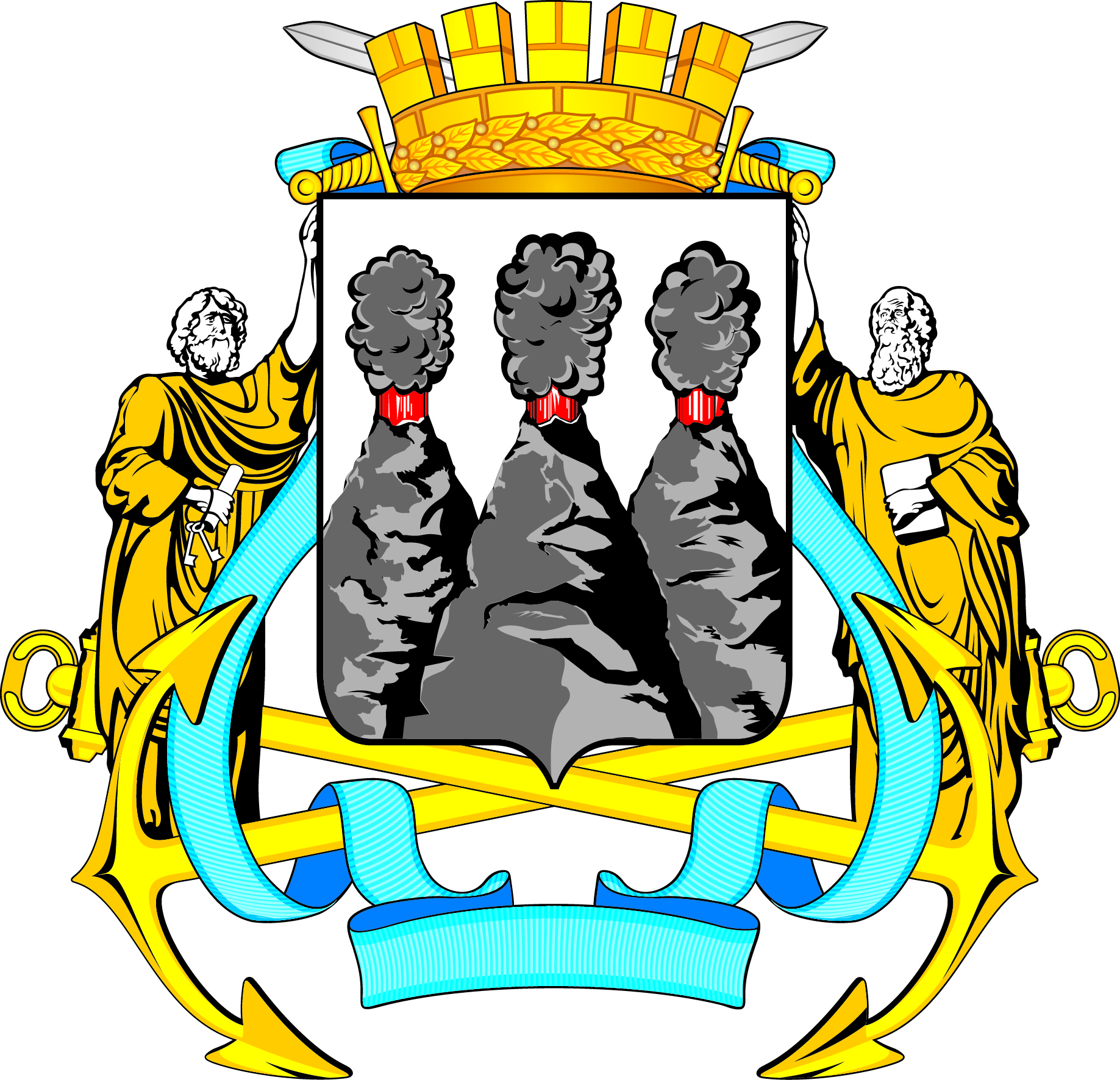 ГОРОДСКАЯ ДУМАПЕТРОПАВЛОВСК-КАМЧАТСКОГО ГОРОДСКОГО ОКРУГАот 16.12.2015 № 877-р40-я сессияг.Петропавловск-КамчатскийО поручениях Городской Думы Петропавловск-Камчатского городского округа Контрольно-счетной палате Петропавловск-Камчатского городского округа на 2016 годПредседательствующий на сессии Городской Думы Петропавловск-Камчатского городского округа  С.И. Смирнов